§5806.  Secondary school students; private schoolsTuition charges for secondary school students in private schools shall be governed by the following.  [PL 1981, c. 693, §§ 5, 8 (NEW).]1.  Private schools.  Tuition rates for a private school shall be computed as provided under section 5805, subsection 1, except that expenditures and number of students shall be based on the expenditures and students of that school.[PL 1981, c. 693, §§ 5, 8 (NEW).]2.  Maximum allowable tuition.  The maximum allowable tuition charged to a school administrative unit by a private school is the rate established under subsection 1 or the state average per public secondary student cost as adjusted, whichever is lower, plus an insured value factor.  The insured value factor is computed by dividing 5% of the insured value of school buildings and equipment by the average number of pupils enrolled in the school on October 1st and April 1st of the year immediately before the school year for which the tuition charge is computed.  From school year 2009-2010 to school year 2013-2014, a school administrative unit is not required to pay an insured value factor greater than 5% of the school's tuition rate or $500 per student, whichever is less, unless the legislative body of the school administrative unit votes to authorize its school board to pay a higher insured value factor that is no greater than 10% of the school’s tuition rate per student.  For the 2014-2015 school year, a school administrative unit is not required to pay an insured value factor greater than 6% of the school's tuition rate per student, unless the legislative body of the school administrative unit votes to authorize its school board to pay a higher insured value factor that is no greater than 10% of the school's tuition rate per student.  Beginning in the 2015-2016 school year, a school administrative unit is not required to pay an insured value factor greater than the amount of the prior school year's insured value factor adjusted by a percentage equal to the percentage change in the state share percentage of the total cost of funding public education in the prior school year as determined by section 15671, subsection 7, paragraph C as compared to the applicable percentage for the current school year.  In no case may the insured value factor be less than 6% or greater than 10% of the school's tuition rate per student, unless the legislative body of the school administrative unit votes to authorize its school board to pay an insured value factor that exceeds the amount otherwise permitted by this subsection by no more than 5% of the school's tuition rate per student.  For the 2013-2014 school year only, the maximum allowable tuition charged to a school administrative unit by a private school that participates in the Maine Public Employees Retirement System must be increased above the amount otherwise permitted under this section by an amount equal to the calculated normal cost of teacher retirement for that school divided by the number of enrolled students as of October 1, 2012.[PL 2013, c. 497, §1 (RPR).]3.  Tuition charge above allowable maximum.  A private school may charge tuition above the allowable maximum established in subsection 2, to a maximum excess charge of 15% above the otherwise allowable maximum, in those cases when the private school has a tuition contract with a public school unit or in those cases when the student has an alternative choice for attending secondary school at the allowable maximum tuition rate.  The amount above the allowable maximum may be paid in whole or in part by the school administrative unit if the legislative body of the administrative unit votes to authorize its school board to pay a higher tuition rate.[PL 1987, c. 816, Pt. KK, §16 (AMD).]SECTION HISTORYPL 1981, c. 693, §§5,8 (NEW). PL 1987, c. 463 (AMD). PL 1987, c. 816, §KK16 (AMD). PL 2007, c. 539, Pt. C, §2 (AMD). PL 2009, c. 213, Pt. C, §2 (AMD). PL 2009, c. 571, Pt. E, §8 (AMD). PL 2013, c. 368, Pt. C, §3 (AMD). PL 2013, c. 418, §1 (AMD). PL 2013, c. 497, §1 (AMD). The State of Maine claims a copyright in its codified statutes. If you intend to republish this material, we require that you include the following disclaimer in your publication:All copyrights and other rights to statutory text are reserved by the State of Maine. The text included in this publication reflects changes made through the First Regular and First Special Session of the 131st Maine Legislature and is current through November 1, 2023
                    . The text is subject to change without notice. It is a version that has not been officially certified by the Secretary of State. Refer to the Maine Revised Statutes Annotated and supplements for certified text.
                The Office of the Revisor of Statutes also requests that you send us one copy of any statutory publication you may produce. Our goal is not to restrict publishing activity, but to keep track of who is publishing what, to identify any needless duplication and to preserve the State's copyright rights.PLEASE NOTE: The Revisor's Office cannot perform research for or provide legal advice or interpretation of Maine law to the public. If you need legal assistance, please contact a qualified attorney.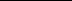 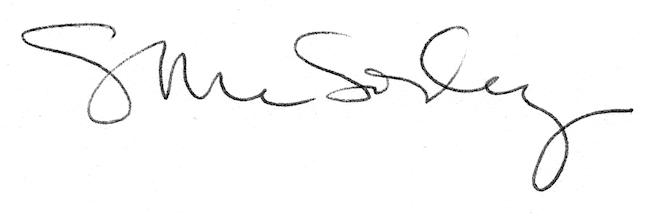 